Приложение № 3к Положению о статусе и деятельности доверенных лиц конкурентов на выборах, утвержденному постановлением Центральной избирательной комиссии № 1130/2023ОБРАЗЕЦудостоверения доверенного лица конкурента на выборах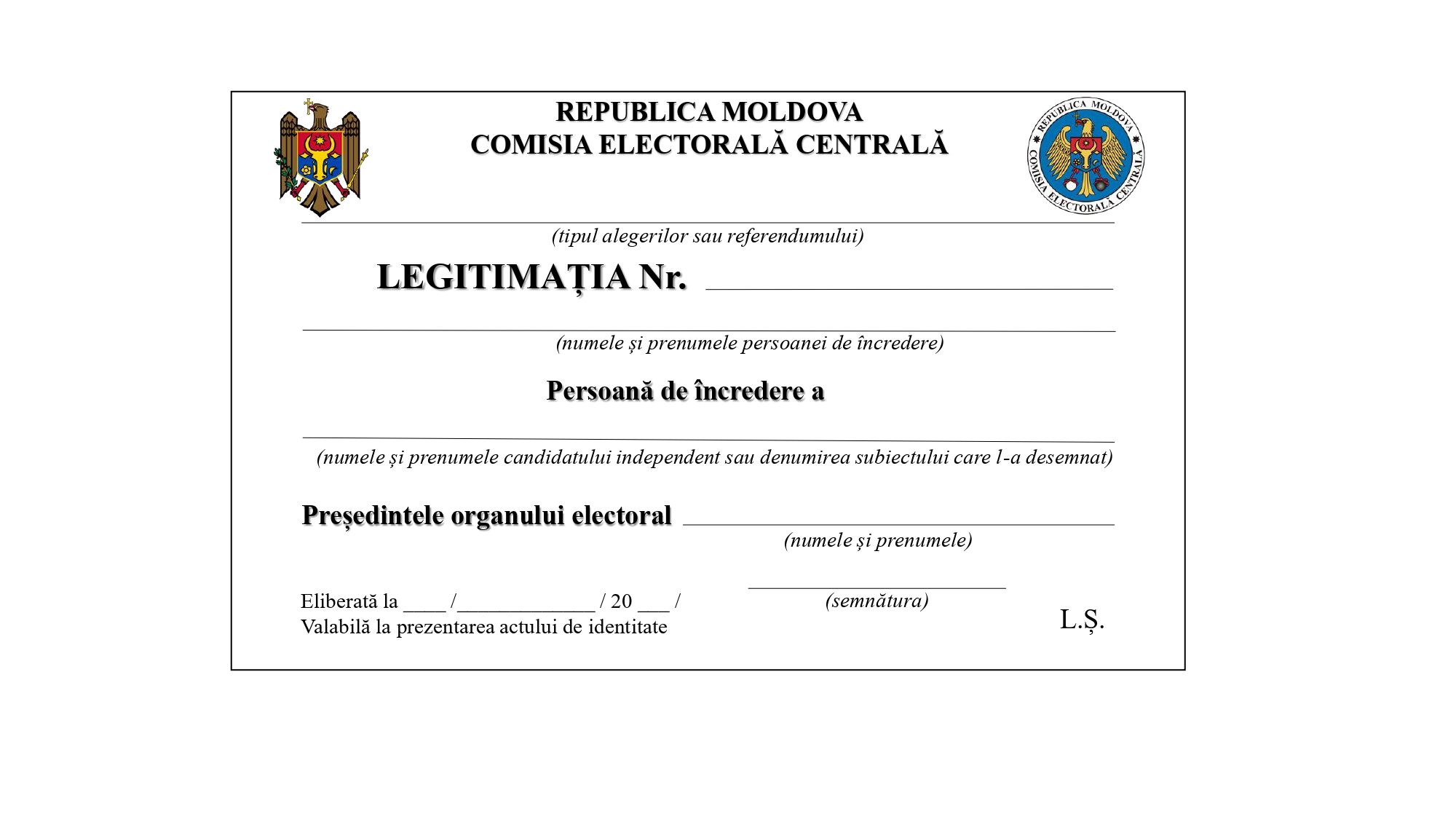 